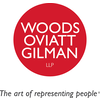 Company: Woods Oviatt Gilman LLPDepartment: ITPosition: Help Desk Technician (full time)It is an exciting time to be at Woods Oviatt Gilman! Through our continued growth, we work very hard to maintain an environment that is fun and a place to feel proud of while out in the community. The firm recognizes the importance of work/life balance and many programs are in place to support that philosophy.At Woods Oviatt Gilman we celebrate the whole person and find that our relationships run deeper and stronger when we focus on the humanity of our clients and partners - not just the legal issues. Woods Oviatt has proudly served Western New York’s legal needs for over 165 years, and we believe that the next 165 are looking bright!SummaryWe are currently hiring for a Help Desk Technician to provide technical assistance in a fast paced environment. This person will answer questions on basic technical issues and offer advice on how to solve them. An excellent Help Desk Technician must have good technical knowledge and be able to communicate effectively to understand the problem and provide a solution. This individual must also be customer-oriented and patient.Duties and ResponsibilitiesServe as the first point of contact for employees seeking technical assistancePerform troubleshooting to resolve issuesCreate and manage tickets within Help Desk ticketing toolCall logging and monitoring open tickets to resolutionDocuments, tracks, and monitors the problem to ensure a timely resolutionDirect unresolved issues to the next level of supportPass on any feedback or suggestions by employees to the appropriate internal teamTroubleshoot basic network and connectivity issuesPreferred RequirementsBS/BS in IT, Computer Science or relevant field preferred Two years, or more, of experience in a help desk support rolePossesses a sense of urgency and ability to quickly assess, diagnose and resolve reported problemsProven customer service skillsEffective ticket documentation and communication skillsMust be able to work independentlyStrong organizational and time management skillsAbility to work in a team environmentKnowledgeable of Windows 7, Windows 10, Office 2010, Office 2013, Office 2016, versions of Adobe AcrobatWeb browsers such as Internet Explorer or Google Chrome, common printer issues, mobile devices, and general computer hardware troubleshooting skills